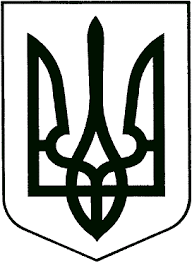 ВИКОНАВЧИЙ КОМІТЕТЗВЯГЕЛЬСЬКОЇ МІСЬКОЇ РАДИРІШЕННЯ_________________              			                          №______________Про підтримку родини, сприяння життєстійкості людей, розвиток соціальних послуг – пріоритети соціальної політики на 2023 рік          Керуючись статтею 40, пунктом 2 частини другої статті 52 Закону України “Про місцеве самоврядування в Україні”, Планом роботи виконавчого комітету міської ради на друге півріччя  2023 року, з метою інформування мешканців міської територіальної громади про підтримку родини, сприяння життєстійкості людей, розвиток соціальних послуг – пріоритети соціальної політики на 2023 рік, виконавчий комітет міської ради 	ВИРІШИВ:        1. Інформацію управління соціального захисту населення міської ради (Шатило Н.Ю.) про підтримку родини, сприяння життєстійкості людей, розвиток соціальних послуг – пріоритети соціальної політики на 2023 рік взяти до уваги (додається).        2. Управлінню соціального захисту населення міської ради (Шатило Н.Ю.) інформувати мешканців міської територіальної громади через засоби масової інформації про підтримку родини, сприяння життєстійкості людей, розвиток соціальних послуг – пріоритети соціальної політики на 2023 рік.       3. Контроль за виконанням цього рішення покласти на заступника міського голови Гудзь І.Л.Міський голова                               	                               Микола БОРОВЕЦЬ